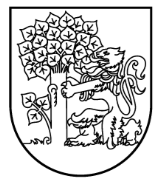 Liepājas pirmsskolas izglītības iestāde "Kriksītis" Eduarda Veidenbauma iela 16, Liepāja, LV-3401, tālr. +371 63426389, kriksitis@liepaja.edu.lv, www.kriksitis.liepaja.edu.lvAPSTIPRINU: Liepājas pirmsskolas izglītības iestādes “Kriksītis”vadītāja ____________Anda Lanka2020.gada 24.augustāIEKŠĒJIE NOTEIKUMI Liepājā2017.gada 12.septembrī 	Nr.2/2-14Fotografēšanas, audio un video ierakstu veikšanas un izmantošanas kārtībaIzdota saskaņā ar Ministru kabineta 2014.gada 7.novembra  “Fizisko personu datu aizsardzības likums” 19.pantu1.  Liepājas pirmsskolas izglītības iestādes “Kriksītis” (turpmāk- Iestāde) darbiniekiem atļauts veikt audzēkņu fotografēšanu, filmēšanu vai audioierakstus bez atsevišķas saskaņošanas ar audzēkņu vecākiem:    1.1 ja tas nepieciešams izglītības funkciju veikšanai, tai skaitā, pedagoģiskā procesa – nodarbības, pasākuma - analīzei,   1.2.  Saskaņā ar Fizisko personu datu aizsardzības likuma 5.punktu:       1.2.1.  ilustratīvi mākslinieciskiem mērķiem – fotoizstādes, iestādes mājas lapas, iekšējās avīzes, dokumentu (gadagrāmatas, grupas portfolio u.c.) noformēšanai,       1.2.2. žurnālistiskiem mērķiem – rakstu vietējā, reģionālajā, profesionālajā vai citā preses izdevumā ilustrēšanai vai sižetu sagatavošanai masu medijos. 2. Iestādes darbiniekiem atļauts veikt fotografēšanu, filmēšanu vai audioierakstus, saskaņojot ar Iestādes vadītāju un audzēkņu vecākiem, studiju, zinātniskiem pētījumiem, pasākumu-nodarbību analīzei vai piedaloties mācību projektos ar sadarbības partneriem. 3. Audzēkņu vecākiem atļauts veikt audzēkņu fotografēšanu, filmēšanu vai audioierakstus grupu vai Iestādes pasākumos, saskaņojot to ar grupas skolotāju vai Iestādes vadītāju:    3.1. personiskām vajadzībām,    3.2. grupas vajadzībām, ja vecāki par to vienojušies vecāku sapulcē.4. Citām personām atļauts veikt audzēkņu fotografēšanu, filmēšanu vai audioierakstus preses un masu mediju vai studiju un zinātniskām vajadzībām, tikai ar vadītāja atļauju un rakstisku audzēkņu vecāku piekrišanu. Audzēkņu vecāki tiek informēti par filmēšanas nolūku un tās veicēju. 5. Audzēkņu personu fotogrāfiju izmantošana bez audzēkņu identificēšanas ar vārdu un uzvārdu vai citiem datiem Iestādes dokumentos, informatīvajos materiālos, iestādes interneta mājas lapā, publiska to izmantošana Iestādes telpās vai citādi, uzskatāma par ilustratīvi māksliniecisku mērķi un pieļaujama bez atsevišķas saskaņošanas ar audzēkņu vecākiem saskaņā ar Fizisko personu datu aizsardzības likuma 5.punktu. 6. Audzēkņa personas fotogrāfijas publicēšanai vai izvietošanai iestādes telpās ar vārdu un uzvārdu  pieļaujama ar audzēkņa vecāku piekrišanu.7.  Aizliegts fotografēt audzēkņus neestētiskās pozās, pazemojošās situācijās, neapģērbtus.8. Iestādes darbiniekiem un vecākiem nav atļauts ievietot audzēkņu, cita bērna fotogrāfijas sociālajos tīklos.9.  Iestādes mājas lapas administrēšanu veic ar vadītāja rīkojumu nozīmēts(-i) Iestādes darbinieks(-i), kurš(-i) atbild par fotogrāfiju un ierakstu ievietošanas atbilstību šiem noteikumiem. Ar grozījumiem, kas izdarīti ar Liepājas PII “Kriksītis” 2020.gada 24.augusta Iekšējiem noteikumiem Nr.13